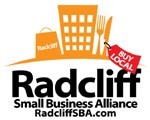 Radcliff Small Business Alliance, Inc.Membership Application (Sign up on line at www.radcliffsba.com or complete this application and mail it to the address in the footer)BUSINESS NAME:__________________________________________EST DATE ___________BUSINESS OWNER: ___________________________________________________________CONTACT NAME: ____________________________________________________________BUSINESS ADDRESS:___________________________________________________________MAILING ADDRESS:______________________________________________________________PHONE:_______________________________________FAX_____________________________EMAIL:____________________________________________________WEBSITE:_____________________________________TWITTER________________________FACEBOOK:____________________________________________________________________LINKEDIN:_____________________________________CATEGORY SUGGESTION ________________________________________________________50 Word Description:Business Member - $75.001)Owner of an independently owned business with physical presence in Radcliff or Vine Grove city limits…or 2)Owner of a franchise that is managed by the owner on a day-to-day basis (no other person holds the title of manager) and is located in Radcliff or Vine Grove city limits.Community Member - $50.00 This category is open to anyone interested in supporting the mission of the RSBA.  Ie. Non Profit organizations, churches, and others not qualified as “Business Members”.$75/$50 (both are for a one year membership)    Amount paid: ____________ Date:___________Check No: ____________ Signature: _____________________________________________ Mail check payable to RSBA and application to RSBA. PO Box 1284, Radcliff, KY 40159. www.radcliffsba.com